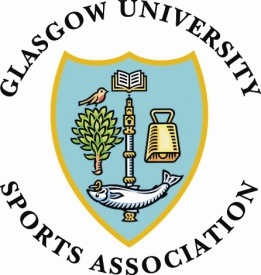 Glasgow University Sports AssociationAGM- 20st March 2018, 6pmMinutes Present Student GUSA Council members (elect), GUSA Council representatives, club representatives, University Sport members, Senior GUSA Council members Apologies:Gemma Adair Absent: 4 clubs Ratification of last minutes The minutes from 18th April 2016 were approved and no amendments were required. Proposed: Shereif KholeifSeconder: Patrick EveringhamVote taken- 88Presidents ReportCry :’( Honorary Treasurer’s Report Proposer: Andrew GillespieSeconder: Christina Ratification of Election Results Senior Council:These members are there for the support and advice, not eligible to vote but are strong allies to the association. First is the ratification of the senior council members, to re-elect current members:Frank Coton: Honorary PresidentPhillip Morrice: Honorary TreasurerDesmond Gilmore: Court RepresentativeDavid Denton: Honorary Vice PresidentDerek Casey: Honorary Vice PresidentProposer: Nelli VanninenSeconder: Olivia RobertsonStudent CouncilPresident – Paddy Everingham (unopposed)Vice President – Shereif Kholeif (opposed)Honorary Secretary – Louise O’Neill (unopposed)Alumni Convenor- Eve Cobbett (unopposed)Club Sport Convenor – Nelli Vanninen (unopposed)
Events Convenor- James Topping (unopposed)Finance Convenor – Olivia Turner (opposed)Fundraising & Outreach Convenor- Jason McBurnie (unopposed)Health and Fitness Convenor – Kieran Dowling (unopposed)Publicity Convenor – Sami Mustapha (opposed)Travel Convenor – Jenny McGregor (unopposed)Welfare Convenor – Christina Thompson (unopposed)Proposed: Lucy WhiteSeconded: Leon HayAOCB The new constitution was passed Proposer: Patrick EveringhamSeconder: Sami Mustapha  IH closed the meeting. 